Art Analysis5 pointsWHAT IT IS:Choose a piece of art that complements the current time period we are learning about & analyze it.TO DO:Supply a copy of the art or a way for me to look at it.  Answer the following questions in complete sentences.Where did you find the art? (Chapter title and page number, internet web site, etc.) What type of art is it? (Modern photograph, old painting, modern illustration, etc.)Describe what exactly do you see in the art? If there are people involved, how are the people dressed? Explain what are they doing? Imagine you are in the art. Make connections & explain what might you hear, smell & taste? What is unique about this image that the artist / photographer wanted to capture? What made you choose this piece of art?What do you personally think of this piece of art?This can be done by hand or on the computer or using the internet.  A great web site for art is http://www.metmuseum.org/collection/the-collection-onlineEXAMPLE: 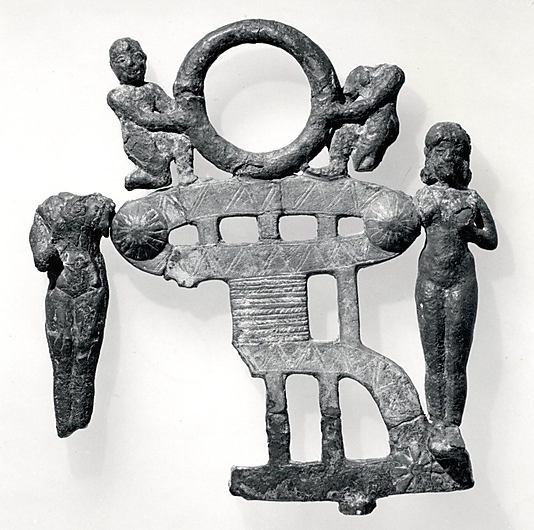 Date: ca. 2000–1600 B.C.Geography: MesopotamiaCulture: Babylonian